Form RDC-Sub (2023)OXFORD BROOKES UNIVERSITYRESEARCH DEGREES COMMITTEECandidate’s Submission FormThis form should be completed by the candidate and Director of Studies and submitted to the Research Degrees Team via email to rdt-researchdegrees@brookes.ac.uk in pdf version (please see Regulations section 19 for format of thesis)Full name of candidate:	(Please note that the form of the name entered above will be used on the degree certificate)Current title of your research thesis:Degree for which thesis is submitted:I confirm that the total word count for this thesis is:Name of any collaborating establishment(s):Date of submission:1	Material submitted for another awardeither 	a)	I declare that no material contained in the thesis has been used in any other submission for an academic award.or		b)	I declare that the following material contained in the thesis formed part of a submission for the award of:  (please state award, awarding body and material concerned)2	Concurrent registration for two or more academic awards  (regulation 8.3 refers)either 	a)	I declare that, while registered as a candidate for the University’s research degree, I have not been a candidate for another award.or		b)	I declare that, while registered as a candidate for the University’s research degree, I have with the permission of the Research Degrees Committee, been a candidate for the following award of:3	Statement of any programme of formally assessed/examined studies that has been undertaken during this research degree programme, where a certificate has been issued (regulation 8.3 refers; please append a copy of the certificate to this form as evidence that courses undertaken have been successfully completed)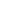 Not applicable Yes (certificate attached)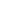 4	Plagiarism statement by the Candidate (regulations 7.12 refers)		I confirm that all the research and findings presented in this thesis are my own work unless otherwise indicated through the use of a clear referencing system and that I have submitted elements of my thesis each year through Turnitin at Annual Progress Monitoring during the course of the programme. 	Signed by candidate . . . . . . . . . . . . . . . . . . . . . . . . . . . . . . . Date . . . . . . . . . . . . . . . . . . . . . . . . . . . .5	Submission statement by the Director of Studies  (1)On behalf of the Supervisory Team, I confirm that I have / have not seen the final version of the candidate’s thesis.  The thesis is / is not being submitted for examination with my agreement.	Signed  . . . . . . . . . . . . . . . . . . . . . . . . . . . . . . . . . . . . . . . . . . .  Date  . . . . . . . . . . . . . . . . . . . . . . . . . . . . . .6    Plagiarism statement by the Director of Studies  On behalf of the Supervisory Team, I confirm that agreed elements of this student’s work have / have not been analysed by Turnitin each year as part of Annual Progress Monitoring during the course of the programme and to the best of our knowledge the work presented in the thesis is / is not the student’s own work, unless otherwise stated by the use of a clear referencing  system.          Signed  . . . . . . . . . . . . . . . . . . . . . . . . . . . . . . . . . . . . . . . . . . .  Date  . . . . . . . . . . . . . . . . . . . . . . . . . . . . . .7	Confirmation of payment of feesA member of the Research Degrees Team will confirm that they have checked the candidate’s records and confirm that there are no outstanding programme fees payable.	Signed  . . . . . . . . . . . . . . . . . . . . . . . . . . . . . . . . . . . . . . . . . . .  Date  . . . . . . . . . . . . . . . . . . . . . . . . . . . . . .	8	Requirement for Reasonable Adjustments at Viva Please state whether you have any disability-related requirements for your viva.  Reasonable adjustments need to be agreed upon and listed in an Inclusive Support Plan (ISP). 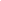        Yes  - I require reasonable adjustments for a disability-related need. I have an ISP with agreed viva adjustments.        Yes - I require reasonable adjustments and I have an ISP but need to review it for the viva adjustments.  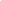  		I will  contact inclusivesupport@brookes.ac.uk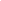         Yes-I require reasonable adjustments for a disability-related need,  and I do not have an ISP.    I will contact the Inclusive Support Service via their referral form: https://studentportal.pcmis.com/OXBDIS.html        No I do not require reasonable adjustments for a disability-related need.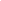 9	Full-time Student Route Students – Graduate Route visaAs an international student studying full-time on a student visa, please indicate whether you intend to apply for the Graduate Route Visa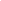          Yes  -     I would like to apply for the Graduate Route visa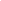          No   -     I do not want to apply for the Graduate Route visa(1)	The submission of the thesis for examination shall be at the sole discretion of the candidate.  While a candidate would be unwise to submit the thesis for examination against the advice of the supervisors, it is the candidate’s right to do so.  Equally, candidates should not assume that a supervisor’s agreement to the submission of a thesis guarantees the award of the degree (regulation 15.4 refers).